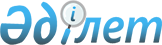 Об установлении ограничительных мероприятий
					
			Утративший силу
			
			
		
					Решение акима города Алга Алгинского района Актюбинской области от 29 июля 2020 года № 188. Зарегистрировано Департаментом юстиции Актюбинской области 30 июля 2020 года № 7319. Утратило силу решением акима города Алга Алгинского района Актюбинской области от 22 декабря 2020 года № 342
      Сноска. Утратило силу решением акима города Алга Алгинского района Актюбинской области от 22.12.2020 № 342 (вводится в действие со дня его первого официального опубликования).
      В соответствии со статьей 35 Закона Республики Казахстан от 23 января 2001 года "О местном государственном управлении и самоуправлении в Республике Казахстан", статьей 10-1 Закона Республики Казахстан от 10 июля 2002 года "О ветеринарии" и на основании представления главного государственного ветеринарно – санитарного инспектора Алгинской районной территориальной инспекции Комитета ветеринарного контроля и надзора Министерства сельского хозяйства Республики Казахстан от 13 июля 2020 года № 2-6-3/68, аким города Алга РЕШИЛ:
      1. Установить ограничительные мероприятия на территории улицы Абубакира города Алга, всвязи с выявлением заболевания бруцеллез среди крупного рогатого скота.
      2. Государственному учреждению "Аппарат акима города Алга Алгинского района Актюбинской области" в установленном законодательством порядке обеспечить:
      1) государственную регистрацию настоящего решения в Департаменте юстиции Актюбинской области;
      2) размещение настоящего решения на интернет-ресурсе акимата Алгинского района после его официального опубликования.
      3. Контроль за исполнением настоящего решения оставляю за собой.
      4. Настоящее решение вводится в действие со дня его первого официального опубликования.
					© 2012. РГП на ПХВ «Институт законодательства и правовой информации Республики Казахстан» Министерства юстиции Республики Казахстан
				
      Аким города Алга 
Алгинского района 

Н. Сурбаев
